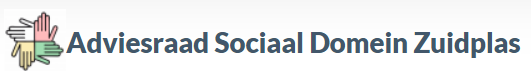 Aan het college van B&W van de gemeente ZuidplasPostbus 1002910 AC Nieuwerkerk aan den IJsselDatum: 17 januari 2023Onderwerp: Advies integrale verordening sociaal domeinGeacht College,Hierbij ingesloten treft u ons advies aan m.b.t. de Integrale Verordening sociaal domein. Dit advies is vastgesteld in de vergadering van de Adviesraad van 16 januari 2023.Wij zien uw reactie met belangstelling tegemoet,Met vriendelijke groet,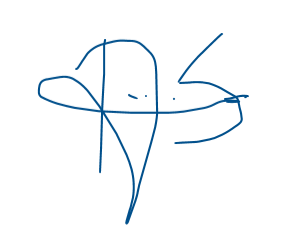 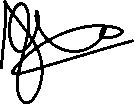 A.P. Van Sprang					J.F.M. Eliens(Voorzitter)						(Secretaris)